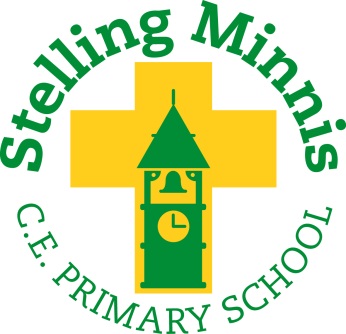 Stelling Minnis CE Primary SchoolComplaints PolicyStelling Minnis Church of England Primary School is committed to offering a primary education of the highest quality to each child. The school deliberately sets out to create the right environment for all pupils, to allow them to develop in the way and at the pace appropriate to them. As a controlled Church of England School, we provide a secure, happy and stimulating learning environment where Christian faith leads our way. We aim to foster a true and lifelong desire to learn by presenting children with a wide and challenging curriculum set firmly within the guiding principles of Christian values, which we teach and model through all aspects of school life.  Our specific Christian values are Love, Respect and Perseverance.Ratified 723 v1Reviewed AnnuallySchool Complaints ProcedureOur School is committed to providing the very best education for our young people and we want our pupils to be healthy, happy and safe and to do well. We recognise the importance of establishing and maintaining good relationships with parents, carers and the wider community. We are aware that there may be occasions where people have concerns or complaints and the following procedure sets out the steps that should be followed in order to resolve these as promptly, fairly and informally as possible.School Governing Bodies are required under Section 29 of the Education Act 2002 to have in place a procedure for dealing with complaints relating to the school. Sometimes when concerns are more specific, there are alternative and more appropriate policies for dealing with them. The following lists specific topics and the correct policy to refer to should you have a concern or complaint. You can access these policies on the School website or ask for a copy from the School office. Aims and Principles of the PolicyThis Policy aims to:Encourage the resolution of concerns and complaints by informal means wherever possibleEnsure that concerns are dealt with quickly, fully and fairly within defined time limits wherever possibleProvide effective and appropriate responses to concerns and complaintsMaintain good relationships between the School and all those involvedWhere concerns are raised, the School intends for these to be dealt with fairly, openly and promptly. The Governing Body has approved the following procedure which explains what the Complainant should do if they have any concerns about the school.Where appropriate, the School may offer mediation to resolve a concern or complaint at any stage of the process. The School may also use someone independent from the School to investigate a complex issue and to report back to the Headteacher or Chair of Governors (depending on which stage of the process the complaint is being dealt with). Joint Panel Agreement, to explain that in certain circumstances a complaint reaching Stage 4 of the process may be dealt with by a Panel consisting of or including Governors from one of our Hub Schools’ Governing Body.  In following best practice, the Local Authority has an expectation that Governing Bodies make arrangements to put Joint Panel Agreements in place.Raising ConcernsThe majority of concerns can be dealt with without resorting to the complaints procedure. Where the Complainant has a concern or query about any aspect of the school or their child’s education or wellbeing, raise this with their child’s class teacher in the first instance. Ideally they will be able to address the Complainants concerns immediately or can arrange a meeting with them to discuss the issue.All concerns will be dealt with confidentially, although it may be necessary to take notes if the matter may need to be taken further or may arise again in the future. Recording Complaints Schools must ensure that they comply with their obligations under the Equality Act 2010. It is common practice to ask for complaints to be made by using a complaint form or in writing, however the complainant may have communication preferences due to disability or learning difficulties and schools must allow alternative methods of contact: • A complaint may be made in person, by telephone, or in writing; • In order to prevent any later challenge or disagreement over what was said, brief notes of meetings and telephone calls should be kept and a copy of any written response added to the record. Where there are communication difficulties, schools may wish to use recording devices to ensure the complainant is able to access and review the discussions at a later point; • Schools should record the progress of the complaint and the final outcome. The headteacher or complaints co-ordinator should be responsible for these records and hold them centrally. • Schools should be aware that complainants have a right to copies of these records under the Freedom of Information and Data Protection Acts. SafeguardingWherever a complaint indicates that a child’s wellbeing or safety is at risk, the school is under a duty to report this immediately to the local authority. Any action taken will be in accordance with the school’s safeguarding policy.Social MediaIn order for complaints to be resolved as quickly and fairly as possible, we ask that complainants do not raise concerns or discuss them publicly via social media. Complaints will be dealt with confidentially by the school and we expect complainants to observe confidentiality also. See school’ safety policy and Home-School agreement.Complaints that result in staff capability or disciplinaryIf at any formal stage of a complaint it is determined that staff disciplinary or capability proceedings are necessary, the details of any action will remain confidential to the Headteacher and/or the individual’s line manager. The complainant is not entitled to participate in the process or receive any detail about the proceedings.Complaints about the Headteacher or the GovernorsWhere a complaint concerns the actions of the Headteacher, the complainant should first approach the Headteacher in an attempt to resolve the issue informally. If the complainant is not satisfied with this outcome they should notify the Chair of Governors care of the Clerk to the Governing Body that they wish to take a complaint forward. The Stage 2 process will then commence and the Chair of Governors will take the process forward.Where a complaint concerns a Governor, the complainant should notify in writing the Chair of Governors care of the Clerk to the Governing Body. Where a complaint concerns the Chair of Governors this should be made in writing to the Clerk of the Governing Body.  For Complaints against any member of the Governing Body Appendix 4 should be followed.The Stages of the Complaints Process (flowchart of process at appendix 2)Stage 1 – Informal Complaint The Complainant should start by sharing their concern with the class teacher/form tutor. This is usually the best and quickest way of resolving issues. In some cases the class teacher may feel it more appropriate to refer the Complainant to a more senior or experienced member of staff who will try to resolve the concern informally.It is recommended that the Complainant makes an appointment to speak to the class teacher or form tutor as soon as possible as this will give both parties the opportunity to talk about the issue without being interruptedIt is important to recognise that Schools are busy organisations and may not be able to offer an appointment straight awayThe purpose of this meeting should be to establish the nature of the concern and to seek a resolution to the problemIt is good practice for the class teacher or form tutor to make a brief written record of the concerns raised and any actions agreedThey may need to talk to others before they can respond to you. The Complainant should be given a timescale for a response in 5 working days. Stage 2 – Formal Written Complaint (non- parental complaints are likely to go straight to this stage) see flow chartIf the complainant feels dissatisfied with the outcome of discussions with the class teacher or form tutor, they should then contact the Headteacher either by arranging an appointment to see them, or by putting their complaint in writing. The Complainant may use the form attached as appendix 1 to do this.If the Complainant is not using the form, their letter should set out clearly the concern and why they feel the issue has not been resolved through informal channels. It is also helpful if the Complainant can set out what resolution they are seeking.The Headteacher will consider the complaint and in doing so will:Establish what has happened so far, and who has been involved;Meet or contact the Complainant if they need further information;Clarify how the Complainant may feel things could be put right, if this has not been set out in their letter or included on the Complaints form;Interview those involved in the matter and those complained of, allowing them to be accompanied if they wish;Conduct any interviews with an open mind;Keep notes of any interview for the recordThe Headteacher will keep in mind ways in which the complaint can be resolved. It may be sufficient to acknowledge that the complaint is valid in whole or in part. In addition, it may be appropriate to offer one or more of the following:an apologyan explanationan admission that the situation could have been handled differently or better (please note this is not an admission of negligence)an assurance that the event complained of will not recuran explanation of the steps that have been taken to ensure that it will not happen againan undertaking to review policies and practice in light of the complaintIt may also be the case that the complaint may not have any substance and is therefore considered to be unfounded or unsubstantiated.The Headteacher will discuss the outcome with the Complainant and should send a detailed response within a maximum of 20 school days. Where this proves to be unrealistic, the Complainant will be informed in writing and given an estimate of how long it will take to provide a detailed response.Where the Complainant is unhappy about the decision the Headteacher has made about their complaint, this does not become a complaint about the Headteacher or staff member concerned. However, the Complainant will be advised of their entitlement to take their original complaint to the next stage by writing to the clerk to the governing body as soon as possible after receiving the decision, briefly outlining the content of the complaint and requesting that a Governor Complaints Panel is convened. Where the complaint is about the actions of the Headteacher see flow chart If the Complainant is not satisfied with the response from the Headteacherat stage 1 (informal discussion with the Headteacher) they should be advised that the next stage is to put their complaint in writing to the Chair of Governors care of the Clerk to the Governing Body. When writing the initial letter to the Chair of Governors (using the form at the end of this procedure) the complainant should seek to include details that might assist the investigation, such as witnesses, dates and times of events and copies of relevant documents.The Chair of Governors should write to the complainant within 5 schooldays of receipt of their letter, setting out who is conducting theinvestigation and that the investigator will write to the Complainant within a further 20 school days setting out the actions taken to investigate the complaint andtheir findings However, the investigation period for a more complexcomplaint could be longer than 20 days. The Complainant should beadvised if this is the case.The Chair of Governors will be responsible for carrying out an investigationor appointing another Governor to carry out the investigation who will then reach a conclusion based on the investigation. The involvement of the Local Authority should be sought where the issues cannot be resolved internally by the school or the expertise of carrying out investigations is required.   Notes should be kept of any interviews held as part of the investigation. In order to clarify the specific details of the complaint, the nature of the complaint and any background to thecomplaint the investigating Governor may feel it necessary to meet withthe Complainant. The Investigating Governor should produce notes of thisinterview.Before the Investigating Governor interviews a member/s of Staff, they mustbe informed that they may be accompanied by a Colleague.At the conclusion of their investigation the Investigating Governor willcompile a report detailing their findings and any recommendations or proposed actions. Once satisfied that the investigation has been concluded and they havereached a decision on the complaint the Investigating Governor or in the case of an independent investigation, the Chair of Governors, will notify thecomplainant in writing of their conclusions and any actions that will betaken as a result of the complaint (except where this would involve takingany formal action against individual members of staff which would remainconfidential). This should be done no later than 20 school days as set outabove. The Investigating Governor may feel it appropriate tomeet with the Complainant to communicate their findings.The outcome of the investigation would usually be one of the followingbut not limited to:• The evidence indicates that the complaint was substantiated andtherefore upheld and an apology given;• The complaint was substantiated in part or in full which may include details of how the school may improve future practice (some details wouldbe given of the actions the school will take in response to thecomplaint except where they may be of a disciplinary or other suchnature relating to an individual member of staff);• There is insufficient evidence to reach a conclusion so the complaint isinconclusive;• The complaint is not substantiated by the evidence and therefore notupheld;At this stage the Complainant will be told that consideration of thecomplaint by the Chair of Governors at Stage 2 is now concluded. Where the Complainant is unhappy about the decision the Chair of Governors or Investigating Governor has made about their complaint, this does not become a complaint about the Chair of Governors/ Investigating Governor, however, the Complainant will be advised of their entitlement to take their original complaint to the next stage by writing to the Clerk to the Governing Body as soon as possible after receiving the decision, briefly outlining the content of the complaint and requesting that a Governor Complaints Panel is convened. See Stage 3 below.Stage 3 – Governor PanelIf the Complainant is not satisfied with the response of the Headteacher or Chair of Governors (for a complaint specifically about the Headteacher) which has not been resolved in the stage above then they must write to the Clerk to the Governing Body as soon as possible after receiving the decision, briefly outlining the content of the complaint and requesting that a Governor complaints Panel is convened and marking any envelope or email “urgent, private and confidential” and sending it for the attention of the clerk of governors at the school.The Clerk to the Governing Body will acknowledge receipt of the letter within 5 school days. The acknowledgement will inform the Complainant that three members of the School’s Governing Body (which may include or comprise of Governors from another Hub school with whom the school has a reciprocal agreement in place) will hear the complaint within 20 school working days of receiving the complaint. The letter will invite the Complainant to attend and also explain that they have the right to submit any further documentation relevant to the complaint. The Complainant may bring a friend or someone else for support.A meeting of the Governors Complaints Panel will be convened. No Governors with prior involvement in the issues complained about will be included on the Panel and it may be necessary to use reserves (previously agreed by the Governing Body) to ensure the Panel can meet within the set time. An experienced Governor will chair the Panel meeting. The chair/Clerk of the Complaints Panel will contact the Complainant with the arrangements.Once the Panel has been held, the Complainant and the school will be informed of their decision within five school working days. If it is not possible to meet these timescales then the Clerk of the Panel will contact both parties to discuss a mutually convenient date. Further information on how the Panel operates and the process is attached at appendix 3.Stage 4 – Escalation to Secretary of State for EducationIf the complainant remains unsatisfied by the outcome of the Governor’s Panel, they will be advised to contact the Secretary of State for Education. The Secretary of State has a duty to consider all complaints raised but will only intervene where the governing body has acted unlawfully or unreasonably.The School Complaints Unit considers complaints relating to local authority maintained Schools in England on behalf of the Secretary of State. They will look at whether the school’s complaints policy and other relevant statutory policies were adhered to. They will also check whether the school’s policy adheres to education legislation. However the unit will not re-investigate the substance of the complaint. This remains the responsibility of the school. If the Schools Complaints Unit finds that the school has not handled a complaint in accordance with its procedure, the unit may request that the complaint is looked at again.The School Complaints Unit can be contacted by calling the national helpline on 0370 000 2288 or by going online at: www.education.gov.uk/help/contactus or by writing to:Department for EducationSchool Complaints Unit2nd Floor, Piccadilly GateStore StreetManchester M1 2WDPolicy for unreasonable complaintsOur school is committed to dealing with all complaints fairly and impartially, and to providing a high quality service to those who complain. We will not normally limit the contact complainants have with the school. However, we do not expect our staff to tolerate unacceptable behaviour and will take action to protect staff from that behaviour, including that which is abusive, offensive or threatening. The school defines unreasonable complaints as ‘those who, because of the frequency or nature of their contacts with the school, hinder our consideration of their or other people’s complaints’. Examples: A complaint may be regarded as unreasonable when the person making the complaint: refuses to articulate their complaint or specify the grounds of a complaint or the outcomes sought by raising the complaint, despite offers of assistance; refuses to co-operate with the complaints investigation process while still wishing their complaint to be resolved; refuses to accept that certain issues are not within the scope of a complaints procedure; insists on the complaint being dealt with in ways which are incompatible with the adopted complaints procedure or with good practice; introduces trivial or irrelevant information which the complainant expects to be taken into account and commented on, or raises large numbers of detailed but unimportant questions, and insists they are fully answered, often immediately and to their own timescales; makes unjustified complaints about staff who are trying to deal with the issues, and seeks to have them replaced; changes the basis of the complaint as the investigation proceeds; repeatedly makes the same complaint (despite previous investigations or responses concluding that the complaint is groundless or has been addressed); refuses to accept the findings of the investigation into that complaint where the school’s complaint procedure has been fully and properly implemented and completed including referral to the Department for Education; seeks an unrealistic outcome; Makes excessive demands on school time by frequent, lengthy, complicated and stressful contact with staff regarding the complaint in person, in writing, by email and by telephone while the complaint is being dealt with. A complaint may also be considered unreasonable if the person making the complaint does so either face-to-face, by telephone or in writing or electronically:- maliciously; aggressively; using threats, intimidation or violence; using abusive, offensive or discriminatory language; knowing it to be false; using falsified information; Publishing unacceptable information in a variety of media such as in social media websites and newspapers. Complainants should limit the numbers of communications with a school while a complaint is being progressed. It is not helpful if repeated correspondence is sent (either by letter, phone, email or text) as it could delay the outcome being reached. Whenever possible, the Headteacher or Chair of Governors will discuss any concerns with the complainant informally before applying an ‘unreasonable’ marking. If the behaviour continues the Headteacher will write to the complainant explaining that their behaviour is unreasonable and asking them to change it. For complainants who excessively contact the school causing a significant level of disruption, we may specify methods of communication and limit the number of contacts in a communication plan. This will usually be reviewed after 6 months. In response to any serious incident of aggression or violence, the concerns and actions taken will be put in writing immediately and the police informed. This may include barring an individual from school premises.Barring from the School PremisesAlthough fulfilling a public function, Schools are private places. The public has no automatic right of entry. Schools will therefore act to ensure they remain a safe place for pupils, staff and other members of their community.   If a parent’s behaviour is a cause for concern, a school can ask him/her to leave school premises. In serious cases, the Headteacher or the local authority can notify them in writing that their implied licence to be on school premises has been temporarily revoked subject to any representations that the parent may wish to make. Schools should always give the parent the opportunity to formally express their views on the decision to bar in writing. The decision to bar should then be reviewed, taking into account any representations made by the parent, and either confirmed or lifted. If the decision is confirmed the parent should be notified in writing, explaining how long the bar will be in place. Anyone wishing to complain about being barred can do so, by letter or email, to the Headteacher or Chair of Governors. However, complaints about barring cannot be escalated to the Department for Education. Once the school’s own complaints procedure has been completed, the only remaining avenue of appeal is through the Courts; independent legal advice must therefore be sought. Complaints Form                                                                                Appendix 1Appendix 2Model Complaints Procedure for Schools – FlowchartStage One Informal StageStage TwoFormal StageStage ThreeGovernors Review PanelNote:- If the complaint is about the actions of the Headteacher then the Chair of Governors carries out the Headteacher’s role as  indicated above.                                                                                                             Appendix 3Governor Complaints Panel procedureAt the Panel hearing:The Complainant will have the opportunity to present their complaint.The Headteacher (or Investigating Governor) will explain the school’s position.Those present will have the opportunity to ask questions.  Panel members will have the opportunity to ask questions of the complainant and the Headteacher.The Headteacher (or Investigating Governor) will be given the opportunity to make a final statement to the Panel.The Complainant will be given the opportunity to make a final statement to the Panel.The Chair of the Panel will ask the Complainant if he or she feels they have had the opportunity to say everything they wish to say.The Chair of the Panel has responsibility to ensure that detailed minutes are taken.The Chair of the Panel will explain to the complainant and Headteacher (or Investigating Governor) that the Panel will consider its decision and that a written decision will be sent to both parties within 15 working days. The complainant, Headteacher, other members of staff and witnesses will then leave.The Panel will then consider the complaint and all the evidence 	     presented and: Agree a decision on the complaint;Decide upon the appropriate action to be taken to resolve the complaint; andWhere appropriate, suggest recommended changes to the school’s systems or procedures to ensure that problems of a similar nature do not recur.A written statement clearly setting out the decision of the Panel must be sent to the Complainant and Headteacher or Investigating Governor. The letter to the Complainant should also advise how to take the complaint further.The School should ensure that a copy of all correspondence and notes are kept on file in the school’s records. These records should be kept separately from the pupil’s personal records.Appendix 4Procedure to manage complaints about School GovernorsGeneral principlesThe principles of a complaint should include the following:resolution should be sought at the least formal level in the first instance;complaints should be resolved as quickly as possible;the process of resolving a complaint should not undermine the work of the governing body;where help and support is needed in managing a complaint against a Governor, this could be sought from another school governing body A Governing Body should conduct its workings with a clear set of expectations of their role and behaviour. This is contained in the Governing Body Code of Conduct which should be signed by all Governors which follows the Nolan Principles of those holding public office (see model document on KELSI).Categories of complaintsComplaints against Governors can be categorised:(i) those from other Governors on the governing body;(ii) those from members of the public which includes parents;NB - members of the school staff – See Staff Grievance Policy.Irrespective of the category of complaint the responsibility for dealing with the complaint is that of the Governing Body, which would normally fall to the Chair to manage.Where the complaint is made against the Chair then:(i) it could be passed to the Vice-Chair; or(ii) by agreement of the Governing Body at an Extraordinary Full Governing Body Meeting, passed to the Chair of another School Governing Body with whom the Governing Body has made a prior collaborative agreement (2007 Collaboration Regulations /Joint Governor Panel Agreement) to investigate and then forward the recommended outcomes to the Vice Chair.(iii) by agreement of the Governing Body at an Extraordinary Full Governing Body Meeting, passed to an experienced Governor who will forward the recommended outcomes to the Vice Chair.The Governing Body need to consider to what extent the internal investigation of a complaint against a Governor by another Governor generates a conflict of interest or prejudice.No member of the school staff, including the Headteacher, should be involved in the investigation of a complaint against a Governor other than as a witness.ProcedureThis procedure is for complaints from members of the public, parents and Governors.1 	All complaints must be in writing to the Clerk, which includes email.  For complaints against the Chair the procedure below will be undertaken either by the Vice Chair or an Independent Investigator2 	The Chair must inform the Governor against whom the complaint is made, the content of the complaint and how it is to be managed.3 	All complaints must be reported to the Governing Body as soon as is practicable, however the information must be restricted to: (a) the date the complaint was received; and (b) against which Governor the complaint is made.4 	Unless otherwise agreed by the Governing Body, the Complaint should be managed by the Chair.The Chair may wish to seek advice from the Local Authority. 5 	The Chair should arrange a meeting with the complainant to determine the nature of the complaint. To substantiate the complaint the complainant should be able to supply evidence.6 	It may be that due to the nature of the complaint, the Chair can resolve the issue at the initial meeting and no further action be taken.This outcome should be reported immediately to the Governor who the complaint is against and the Governing Body.7 	Where the complaint cannot be resolved at the initial meeting with the Complainant, the Chair will need to meet with the Governor concerned and put to them the complaint in order for them to make a response.8 	The Chair or Vice Chair will write a letter to the complainant providing an outcome to their complaint.9 	The outcome of the complaint could be that:(i) the complaint is dismissed;(ii) the complaint is upheld in part or whole and a letter of apology is sent to the Complainant;(iii) the complaint is detrimental to the reputation of the Governing Body and the Governing Body refer to their Code of Conduct for next steps in line with regulations.10	The outcome of the complaint needs to be recorded in the minutes of the Governing Body meeting, for example: Complaint was resolved    orThat a complaint was made against a Governor and investigated with the outcome being zzzzzz.Where possible the time lines of the Complaints Policy should apply to this Appendix.Appendix 5Roles and Responsibilities The Complainant The complainant or person who makes the complaint will receive a more effective response to the complaint if he/she:- • co-operates with the school in seeking a solution to the complaint; • expresses the complaint in full as early as possible; • responds promptly to requests for information or meetings or in agreeing the details of the complaint; • asks for assistance as needed; • treats all those involved in the complaint with respect. The Complaints Co-ordinator (or headteacher) The complaints co-ordinator should:- • ensure that the complainant is fully updated at each stage of the procedure; • ensure that all people involved in the complaint procedure will be aware of the legislation around complaints including the Equality Act 2010, Data Protection Act 1998 and Freedom of Information Act 2000; • liaise with staff members, headteacher, Chair of Governors and Clerk to ensure the smooth running of the complaints procedure; • keep records; • be aware of issues regarding:- o sharing third party information; o additional support - this may be needed by complainants when making a complaint including interpretation support. The Investigator The Investigator is the person involved in Stages 1 and 2 of the procedure. The Investigator’s role can include:- • providing a comprehensive, open, transparent and fair consideration of the complaint through:- o sensitive and thorough interviewing of the complainant to establish what has happened and who has been involved; o consideration of records and other relevant information; o interviewing staff and children/young people and other people relevant to the complaint; o analysing information; • effectively liaising with the complainant and the complaints co-ordinator as appropriate to clarify what the complainant feels would put things right; • identifying solutions and recommending courses of action to resolve problems; • being mindful of the timescales to respond; and • responding to the complainant in plain and clear language. The person investigating the complaint should make sure that they: • conduct interviews with an open mind and be prepared to persist in the questioning; • keep notes of interviews or arrange for an independent note taker to record minutes of the meeting. The Panel Clerk (this could be Clerk to the Governors or the Complaints Coordinator) The Clerk is the contact point for the complainant for the panel meeting and is expected to:- • set the date, time and venue of the hearing, ensuring that the dates are convenient to all parties and that the venue and proceedings are accessible; • collate any written material and send it to the parties in advance of the hearing; • meet and welcome the parties as they arrive at the hearing; • record the proceedings; • circulate the minutes of the panel hearing; • notify all parties of the panel’s decision; • liaise with the complaints co-ordinator. The Panel Chair The Panel Chair has a key role in ensuring that:- • the meeting is minuted; • the remit of the panel is explained to the complainant and both they and the school have the opportunity of putting their case without undue interruption; • the issues are addressed; • key findings of fact are made; • parents/carers and others who may not be used to speaking at such a hearing are put at ease – this is particularly important if the complainant is a child/young person; • the hearing is conducted in an informal manner with everyone treated with respect and courtesy; • the layout of the room will set the tone – care is needed to ensure the setting is informal and not adversarial; • the panel is open-minded and acts independently; • no member of the panel has an external interest in the outcome of the proceedings or any involvement in an earlier stage of the procedure; • both the complainant and the school are given the opportunity to state their case and seek clarity; • written material is seen by everyone in attendance – if a new issue arises it would be useful to give everyone the opportunity to consider and comment upon it; this may require a short adjournment of the hearing; • liaise with the Clerk and complaints co-ordinator. Panel Member Panellists will need to be aware that:- • it is important that the review panel hearing is independent and impartial, and that it is seen to be so; No governor may sit on the panel if they have had a prior involvement in the complaint or in the circumstances surrounding it. • the aim of the hearing, which will be held in private, will always be to resolve the complaint and achieve reconciliation between the school and the complainant; However, it must be recognised that the complainant might not be satisfied with the outcome if the hearing does not find in their favour. It may only be possible to establish the facts and make recommendations which will satisfy the complainant that his or her complaint has been taken seriously. • many complainants will feel nervous and inhibited in a formal setting; Parents/carers often feel emotional when discussing an issue that affects their child. The panel chair will ensure that the proceedings are as welcoming as possible. • extra care needs to be taken when the complainant is a child/young person and present during all or part of the hearing; Careful consideration of the atmosphere and proceedings will ensure that the child/young person does not feel intimidated. The panel should respect the views of the child/young person and give them equal consideration to those of adults. If the child/young person is the complainant, the panel should ask in advance if any support is needed to help them present their complaint. Where the child/young person’s parent is the complainant, the panel should give the parent the opportunity to say which parts of the hearing, if any, the child/young person needs to attend. The parent should be advised however that agreement might not always be possible if the parent wishes the child/young person to attend a part of the meeting which the panel considers not to be in the child/young person’s best interests. • The welfare of the child/young person is paramount. Interviewing Best Practice Tips Children/young people • Children/young people should be interviewed in the presence of another member of staff, or in the case of serious complaints (e.g. where the possibility of criminal investigation exists) in the presence of their parents/carers. However, it might not always be possible to conduct an interview in case it prejudices a LADO or police investigation. • Care should be taken in these circumstances not to create an intimidating atmosphere. • Children/young people should be told what the interview is about and that they can have someone with them. Staff/Witnesses • Explain the complaint and your role clearly to the interviewee and confirm that they understand the complaints procedure and their role in it. • Staff are allowed a colleague to support them at their interview. The colleague must not be anyone likely to be interviewed themselves, including their line manager. • Use open, not leading questions. • Do not express opinions in words or attitude. • Ask single not multiple questions, i.e. one question at a time. • Try to separate ‘hearsay’ evidence from fact by asking interviewees how they know a particular fact. • Persist with questions if necessary. Do not be afraid to ask the same question twice. Make notes of each answer given. • Deal with conflicting evidence by seeking corroborative evidence. If this is not available, discuss with the complaints co-ordinator/ headteacher/ Chair of Governors the option of a meeting between the conflicting witnesses. • Make a formal record of the interview from the written notes as soon as possible while the memory is fresh. Show the interviewee the formal record, ask if s/he has anything to add, and to sign the record as accurate. Please complete and return to …………………………………………………… who will acknowledge receipt and explain what action will be takenPlease complete and return to …………………………………………………… who will acknowledge receipt and explain what action will be takenYour NamePupil’s NameYour relationship to the PupilAddressPostcodeDaytime Tel NumberEvening Tel NumberPlease give details of your complaint hereWhat actions, if any have you taken to try and resolve your complaint What actions do you feel might resolve the problem?Are you attaching any paperwork?SignatureDateFor Office Use onlyFor Office Use onlyDate acknowledgement sent                                    By WhomComplaint referred to:                                                   Date:Date acknowledgement sent                                    By WhomComplaint referred to:                                                   Date: